Unidad 9.  El sobre perdido1. En una carrera escolar, los diez primeros niños y niñas en entrar en la meta llevaban los siguientes dorsales.Colorea de rojo los números de dorsales que tengan un 8 en las centenas y de verde los que tengan un 9 en las centenas.Escribe cómo se leen los números de los dorsales de los participantes en la carrera escolar que tengan un 8 y un 9 en las centenas. 		 __________________________________________________		 __________________________________________________		 __________________________________________________		 __________________________________________________		 __________________________________________________2. Completa la siguiente tabla.3. Una semana tiene 7 días, ¿cuántos días hay en 5 semanas? Calcula el resultado de cada multiplicación y colorea la multiplicación que resuelve el problema.Unidad 9. El sobre perdido4. Continúa estas series. 5. Calcula mentalmente las siguientes operaciones. 	823 + 100 =	845 – 100 = 	732 + 100 =	345 – 100 =	467 + 100 =	578 – 100 =6. Completa las siguientes igualdades.1 billete de 50 euros =	billetes de 10 euros 1 billete de 10 euros =	billetes de 5 euros =	monedas de 1 euro1 moneda de 1 euro =	monedas de 50 céntimos ¿Cuántos billetes de 50 euros equivalen a un billete 100 euros? ____________Unidad 9. El sobre perdido7. Rodea el dinero que se necesita para comprar cada objeto.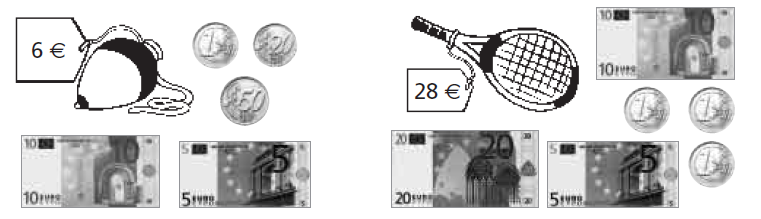 ¿Con qué pagarías un cuaderno de 2,25 €? Escribe verdadero (V) o falso (F).	Una moneda de 2 € y dos monedas de 10 cts.	Dos monedas de 1 €, una moneda de 20 cts. y una moneda de 5 cts.8. Antonio ha entrado en la tienda de deportes a comprar una raqueta y una pelota de tenis ¿Cuánto tiene que pagar Antonio? Expresa oralmente qué pasos tienes que seguir para resolver el problema.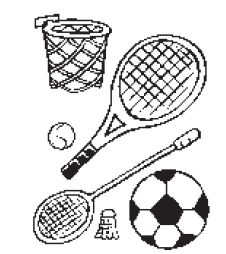 Unidad 9. El sobre perdido9. La tabla representa los kilómetros que han caminado Miguel y Ana. Completa el dibujo del gráfico de barras dobles a partir de los datos de la tabla.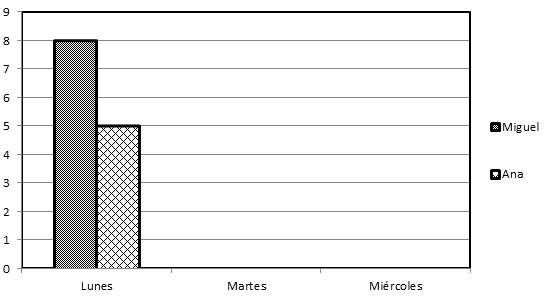 ¿Quién caminó más el martes, Miguel o Ana? _____________________¿Cuántos kilómetros recorrió Miguel en los tres días? _______________Escribe una pregunta que puedas resolver mirando el gráfico.Pregunta  ________________________________________________Solución  ________________________________________________Unidad 9. El sobre perdido10. Raquel entra a la pastelería y compra 3 cajas con 2 magdalenas cada una. ¿Te ayuda este dibujo a resolver el problema? _________________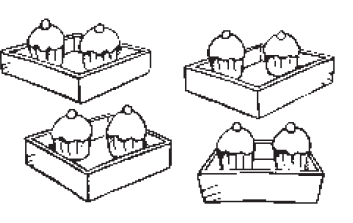 Haz un dibujo que te ayude a resolver el problema y resuélvelo.¿Cuántas magdalenas compra Raquel? _______________________________11.  Marcos tiene 4 cajas con 5 minerales cada una. Para calcular el número total de minerales que tiene, ha realizado la siguiente operación: 5 + 5 + 5 + 5 = 20Haz un dibujo con las cuatro cajas de minerales de Marcos. Calcula el número de minerales que tiene Marcos realizando otra operación distinta.NúmeroSe descompone965900 + 50 + 7821800 + 30 + 6MiguelAnaLunes85Martes69Miércoles94